ҠАРАР                                                                                ПОСТАНОВЛЕНИЕ«__» _____ 2023 й.                                  № __                            «__» ____ 2023 г. О продлении срока действия и внесении изменений в муниципальную программу сельского поселения «Содержание и ремонт улично-дорожной сети  автомобильных дорог общего пользования, находящихся в границах сельского поселения Староматинский сельсовет муниципального района Бакалинский район Республики Башкортостан на 2015- 2024 гг.»           В целях корректировки программных мероприятий и уточнения объема финансирования, в соответствии с Федеральным законом от 06.10.2003 N 131-ФЗ «Об общих принципах организации местного самоуправления в Российской Федерации», со статьей 179 Бюджетного кодекса Российской Федерации,  руководствуясь Уставом, администрация сельского поселения Староматинский сельсовет муниципального района Бакалинский район РБПОСТАНОВЛЯЕТ:	1. Продлить срок действия муниципальной программы сельского поселения «Содержание и ремонт улично-дорожной сети  автомобильных дорог общего пользования, находящихся в границах сельского поселения Староматинский сельсовет муниципального района Бакалинский район Республики Башкортостан на 2015- 2024 гг.» до 2025 года.	2. Внести в муниципальную программу «Содержание и ремонт улично-дорожной сети  автомобильных дорог общего пользования, находящихся в границах сельского поселения Староматинский сельсовет муниципального района Бакалинский район Республики Башкортостан на 2015-2024 гг.», утвержденную постановлением от 05.05.2015 N 21 (с изменениями и дополнениями), следующие изменения:	2.1. Внести изменение в наименование муниципальной программы, изложив в следующей  редакции - «Содержание и ремонт улично-дорожной сети  автомобильных дорог общего пользования, находящихся в границах сельского поселения Староматинский сельсовет муниципального района Бакалинский район Республики Башкортостан на 2015- 2025 гг.»	2.2. В паспорте программы сроки реализации программы «2015 – 2024 годы» заменить на «2015 – 2025 годы»	2.3. В паспорте программы объемы и источники финансирования изложить в новой редакции:        2.4. Приложение к постановлению читать в новой редакции согласно приложению №1 к настоящему постановлению.        3. Настоящее постановление вступает в силу с момента обнародования на доске информации в здании администрации сельского поселения и размещения на официальном сайте в сети Интернет.        4. Контроль за ходом выполнением настоящего постановления возложить на главу сельского поселения Староматинский сельсовет.Глава сельского поселенияСтароматинский сельсовет                                                                 Т.В.КудряшоваПриложение №1 к постановлению №17 от 20.03.2023 г.ПЕРЕЧЕНЬ мероприятий муниципальной Программы «Содержание и ремонт улично-дорожной сети  автомобильных дорог общего пользования, находящихся в границах сельского поселения Староматинский сельсовет муниципального района Бакалинский район Республики Башкортостан на 2015- 2025 гг.»* Объем финансирования, задачи и мероприятия программы могут корректироваться в течение текущего финансового года при внесении изменений в бюджет и после принятия бюджета на очередной финансовый год и на плановый период.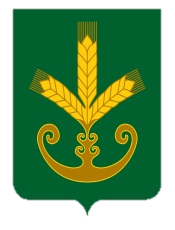 Башкортостан РеспубликаҺыБакалы районы муниципаль районыныңИςке Маты ауыл советыауыл биләмәһе Хакимиәте__________________________________ПРОЕКТРеспублика БашкортостанАдминистрация сельского поселенияСтароматинский сельсоветмуниципального районаБакалинский район_______________________________Объемы и источникифинансирования               программы          Всего (тыс. руб.), в т. ч. по годам реализации муниципальной программы:Объемы и источникифинансирования               программы          2015 год, всего317,40 тыс. руб.Объемы и источникифинансирования               программы          в т.ч. бюджет РБ180 тыс. руб.Объемы и источникифинансирования               программы              бюджет сельского поселения137,40 тыс. руб.Объемы и источникифинансирования               программы          2016 год230,0 тыс. руб.Объемы и источникифинансирования               программы          в т.ч. бюджет РБ230,0 тыс. руб.Объемы и источникифинансирования               программы              бюджет сельского поселенияОбъемы и источникифинансирования               программы          2017 год457,5 тыс. руб.Объемы и источникифинансирования               программы          в т.ч. бюджет РБОбъемы и источникифинансирования               программы              бюджет сельского поселения457,5 тыс. руб.Объемы и источникифинансирования               программы          2018 год731,2 тыс. руб.Объемы и источникифинансирования               программы          в т.ч. бюджет РБОбъемы и источникифинансирования               программы              бюджет сельского поселения731,2 тыс. руб.Объемы и источникифинансирования               программы          внебюджетные источникиОбъемы и источникифинансирования               программы          2019 год726,6 тыс. руб.Объемы и источникифинансирования               программы          в т.ч. бюджет РБОбъемы и источникифинансирования               программы              бюджет сельского поселения726,6 тыс. руб.Объемы и источникифинансирования               программы          2020 год653,4 тыс. руб.Объемы и источникифинансирования               программы          в т.ч. бюджет РБОбъемы и источникифинансирования               программы              бюджет сельского поселения653,4 тыс. руб.Объемы и источникифинансирования               программы          внебюджетные источникиОбъемы и источникифинансирования               программы          2021 год798,8 тыс. руб.Объемы и источникифинансирования               программы          в т.ч. бюджет РБОбъемы и источникифинансирования               программы              бюджет сельского поселения798,8 тыс.  руб.Объемы и источникифинансирования               программы          внебюджетные источникиОбъемы и источникифинансирования               программы          2022 год780,9 тыс.руб.Объемы и источникифинансирования               программы          в т.ч. бюджет РБОбъемы и источникифинансирования               программы              бюджет сельского поселения780,9 тыс.руб.Объемы и источникифинансирования               программы          внебюджетные источникиОбъемы и источникифинансирования               программы          2023 год869,4 тыс.руб.Объемы и источникифинансирования               программы          2024 год884,8 тыс.руб.Объемы и источникифинансирования               программы          2025год890,6 тыс.руб.№ п/пНаименование мероприятияСрок реализацииИсточник финансированияОбъем финансирования по годам *(тыс. руб.)Объем финансирования по годам *(тыс. руб.)Объем финансирования по годам *(тыс. руб.)Объем финансирования по годам *(тыс. руб.)Объем финансирования по годам *(тыс. руб.)Объем финансирования по годам *(тыс. руб.)Объем финансирования по годам *(тыс. руб.)Объем финансирования по годам *(тыс. руб.)Объем финансирования по годам *(тыс. руб.)Объем финансирования по годам *(тыс. руб.)Объем финансирования по годам *(тыс. руб.)№ п/пНаименование мероприятияСрок реализацииИсточник финансирования201520162017201820192020202120222023202420251234567891011121314151.Задача 1. Обеспечить нормативные эксплуатационные свойства покрытий проезжей части, тротуаров, дворовых территорий МКД и проездов к нимЗадача 1. Обеспечить нормативные эксплуатационные свойства покрытий проезжей части, тротуаров, дворовых территорий МКД и проездов к нимЗадача 1. Обеспечить нормативные эксплуатационные свойства покрытий проезжей части, тротуаров, дворовых территорий МКД и проездов к нимЗадача 1. Обеспечить нормативные эксплуатационные свойства покрытий проезжей части, тротуаров, дворовых территорий МКД и проездов к нимЗадача 1. Обеспечить нормативные эксплуатационные свойства покрытий проезжей части, тротуаров, дворовых территорий МКД и проездов к нимЗадача 1. Обеспечить нормативные эксплуатационные свойства покрытий проезжей части, тротуаров, дворовых территорий МКД и проездов к нимЗадача 1. Обеспечить нормативные эксплуатационные свойства покрытий проезжей части, тротуаров, дворовых территорий МКД и проездов к нимЗадача 1. Обеспечить нормативные эксплуатационные свойства покрытий проезжей части, тротуаров, дворовых территорий МКД и проездов к нимЗадача 1. Обеспечить нормативные эксплуатационные свойства покрытий проезжей части, тротуаров, дворовых территорий МКД и проездов к нимЗадача 1. Обеспечить нормативные эксплуатационные свойства покрытий проезжей части, тротуаров, дворовых территорий МКД и проездов к нимЗадача 1. Обеспечить нормативные эксплуатационные свойства покрытий проезжей части, тротуаров, дворовых территорий МКД и проездов к нимЗадача 1. Обеспечить нормативные эксплуатационные свойства покрытий проезжей части, тротуаров, дворовых территорий МКД и проездов к нимЗадача 1. Обеспечить нормативные эксплуатационные свойства покрытий проезжей части, тротуаров, дворовых территорий МКД и проездов к нимЗадача 1. Обеспечить нормативные эксплуатационные свойства покрытий проезжей части, тротуаров, дворовых территорий МКД и проездов к ним1.1Формирование адресного перечня подлежащих ремонту дорог местного значения, тротуаров2015-2025 гг.Безфинансирования---1.2Формирование и утверждение адресного перечня подлежащих ремонту дворовых территориймногоквартирных домов и проездов к МКД2015-2025 гг.Безфинансирования---2.Задача 2. Провести паспортизацию дорог местного значенияЗадача 2. Провести паспортизацию дорог местного значенияЗадача 2. Провести паспортизацию дорог местного значенияЗадача 2. Провести паспортизацию дорог местного значенияЗадача 2. Провести паспортизацию дорог местного значенияЗадача 2. Провести паспортизацию дорог местного значенияЗадача 2. Провести паспортизацию дорог местного значенияЗадача 2. Провести паспортизацию дорог местного значенияЗадача 2. Провести паспортизацию дорог местного значенияЗадача 2. Провести паспортизацию дорог местного значенияЗадача 2. Провести паспортизацию дорог местного значенияЗадача 2. Провести паспортизацию дорог местного значенияЗадача 2. Провести паспортизацию дорог местного значенияЗадача 2. Провести паспортизацию дорог местного значения2.1.Изготовление технических паспортов на дороги местного значения, выполнение кадастровых работ и получение кадастрового паспорта на участки автомобильных дорог2015-2025 гг.Бюджет поселения137,42.2.Регистрация права собственности на дороги местного значения2015-2025 гг.Безфинансирования3.Задача З. Разработка проектов организации дорожного движенияЗадача З. Разработка проектов организации дорожного движенияЗадача З. Разработка проектов организации дорожного движенияЗадача З. Разработка проектов организации дорожного движенияЗадача З. Разработка проектов организации дорожного движенияЗадача З. Разработка проектов организации дорожного движенияЗадача З. Разработка проектов организации дорожного движенияЗадача З. Разработка проектов организации дорожного движенияЗадача З. Разработка проектов организации дорожного движенияЗадача З. Разработка проектов организации дорожного движенияЗадача З. Разработка проектов организации дорожного движенияЗадача З. Разработка проектов организации дорожного движенияЗадача З. Разработка проектов организации дорожного движенияЗадача З. Разработка проектов организации дорожного движения3.1.Разработка проектов организации дорожного движения2015-2018 гг.Бюджет поселения49,73.2.Установка оборудования и дорожных знаков, нанесение дорожной разметки2015-2025 гг.Бюджет поселения14,95,3127,878,904.Задача 4. Содержание и ремонт автомобильной дороги общего пользования местного значенияЗадача 4. Содержание и ремонт автомобильной дороги общего пользования местного значенияЗадача 4. Содержание и ремонт автомобильной дороги общего пользования местного значенияЗадача 4. Содержание и ремонт автомобильной дороги общего пользования местного значенияЗадача 4. Содержание и ремонт автомобильной дороги общего пользования местного значенияЗадача 4. Содержание и ремонт автомобильной дороги общего пользования местного значенияЗадача 4. Содержание и ремонт автомобильной дороги общего пользования местного значенияЗадача 4. Содержание и ремонт автомобильной дороги общего пользования местного значенияЗадача 4. Содержание и ремонт автомобильной дороги общего пользования местного значенияЗадача 4. Содержание и ремонт автомобильной дороги общего пользования местного значенияЗадача 4. Содержание и ремонт автомобильной дороги общего пользования местного значенияЗадача 4. Содержание и ремонт автомобильной дороги общего пользования местного значенияЗадача 4. Содержание и ремонт автомобильной дороги общего пользования местного значенияЗадача 4. Содержание и ремонт автомобильной дороги общего пользования местного значения4.1.Содержание и ремонт автомобильной дороги общего пользования местного значения2015-2025Бюджет РБ, бюджет поселения180,0230,0442,60681,5721,3653,4671,0702,0869,4884,8890,6